Czerwiec tydzień IV ( 15. 06 – 19.06)  Pożegnania nadszedł czas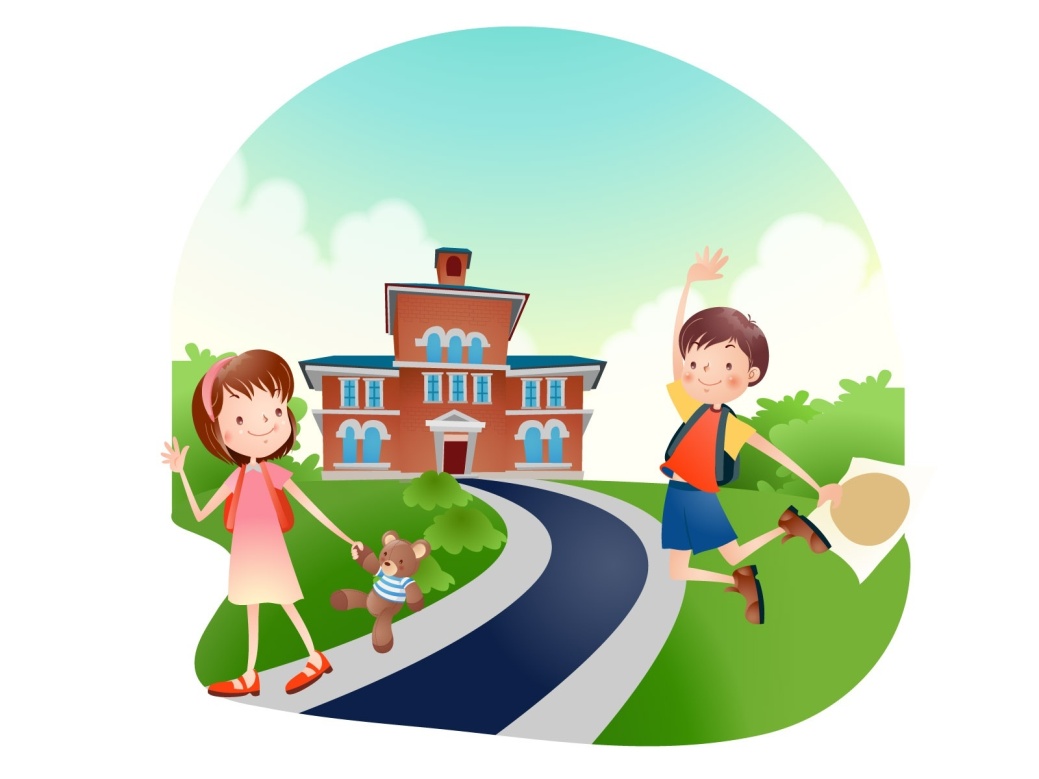 Cele główne:• rozwijanie mowy, • utrwalanie poznanych liter,• rozwijanie umiejętności wokalnych• rozwijanie sprawności fizycznej.Cele operacyjne  - Dziecko: • wypowiada się całymi zdaniami, • potrafi odczytać proste zdania,• śpiewa piosenkę,• wykonuje ćwiczenia gimnastyczne w domu.Zadania do zrealizowania:Utrwalanie  piosenki  pt. ,,Rodzinna wycieczka”  https://www.youtube.com/watch?v=tlCH6BFEISgKsiążka ,,Nowe przygody Olka i Ady” – s. 88 – 89 czytanie samodzielne lub z pomocą rodziców tekstu ,,Pożegnanie”Książka ,,Nowe przygody Olka i Ady” – s. 94 – 95 czytanie samodzielne lub z pomocą rodziców tekstu ,,Wakacyjne rady”Praca z książką ,,Nowe przygody Olka i Ady” cz. 4 – dotyczy dzieci 5 i 6 letnich:- wypowiadanie się na podstawie ilustracji ,,Co to za miejsce?”, rysowanie po śladzie – s. 68 – 69- rysowanie na temat: ,,Gdzie pojadę i gdzie chcę pojechać na wakacje?” – s. 70- wypowiadanie się na temat: ,,Bezpieczne i zdrowe wakacje”, rysowanie po śladzie – s. 70, 71- określanie położenia piłek, ćwiczenia graficzne – s. 72- rysowanie szlaczków, podział na sylaby i na głoski nazw podanych zabawek – s. 73- opowiadanie na podstawie obrazka – Jak Ada spędzała czas w przedszkolu kiedyś, co robi teraz, a co będzie robić w przyszłości – s. 74- czytanie samodzielne lub z pomocą rodziców tekstu wyrazowo – obrazkowego, utrwalanie kolorów i kontynuowanie rytmu – s. 74 – 75- rysowanie tego co najbardziej podobało się dziecku w przedszkolu, utrwalanie pór roku – s. 76- operowanie pojęciami: zwierzęta leśne, figury, zjawiska atmosferyczne, zwierzęta egzotyczne, zwierzęta domowe, ptaki, owady, dni tygodnia, pory roku, kwiaty polne, owoce, znamy piosenki i kolory, rysowanie po śladzie, kolorowanie – s. 77- zagraj w grę – s. 78Praca z książką ,,Litery i liczby” - 6 latki cz. 2, s.  80 – ćwiczenia w czytaniuPraca z książką,, Przygotowanie do czytania, pisania, liczenia” – 5 – latki s.78, 79, 80 – rysowanie drogi Olka i Ady na plac zabaw, tworzenie zbiorów muszli tego samego rodzaju, przeliczanie, porównywanie ilości, rysowanie po śladzie.Gimnastyka i taniec dla dzieci https://www.youtube.com/watch?v=XfHqcTiNp1Y